Autumn Winter 2018 MENU – WEEK 3OPTIONMONDAYMONDAYTUESDAYTUESDAYTUESDAYWEDNESDAYWEDNESDAYWEDNESDAYTHURSDAYTHURSDAYTHURSDAYFRIDAYFRIDAY1Cooks choice homemade (change4life) cottage pie served with broccoli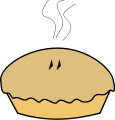 Cooks choice roast turkey, sage & onion stuffing served with gravy, potatoes, fresh broccoli and carrot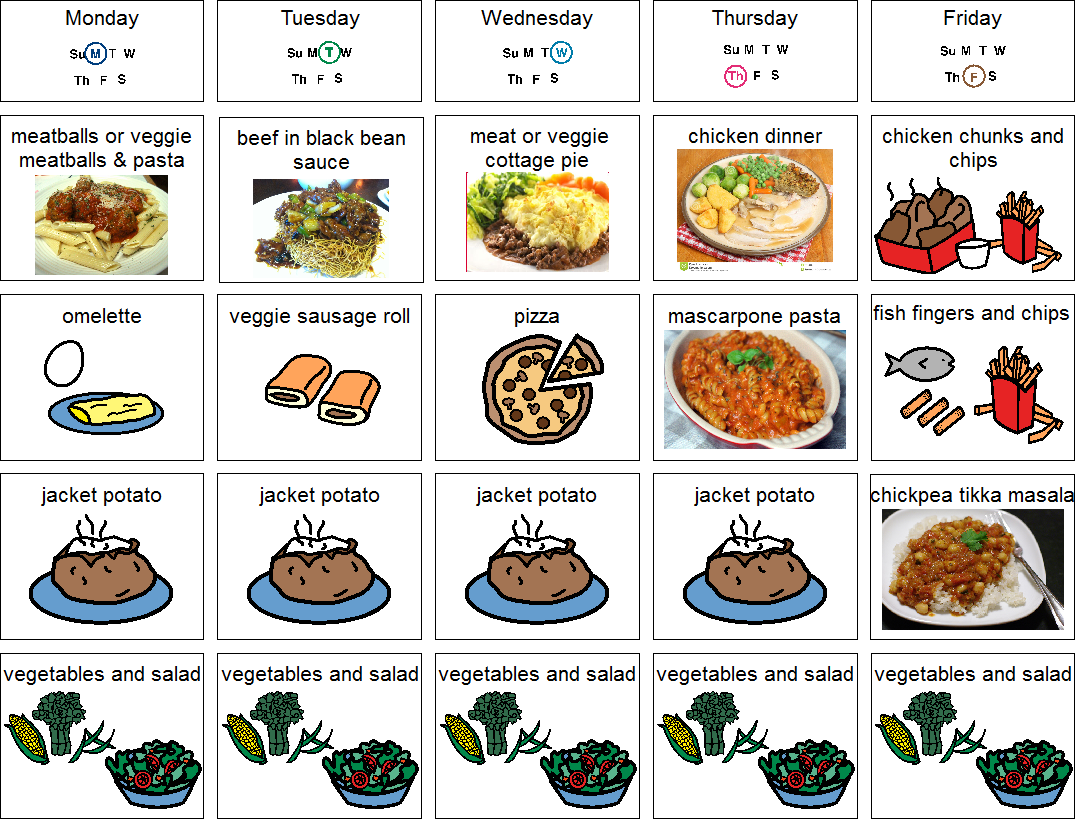 Cooks choice beef and onion pie served with new potatoes and seasonal vegetablesPork meatballs in homemade tomato and basil sauce served with wholemeal pasta and garden peas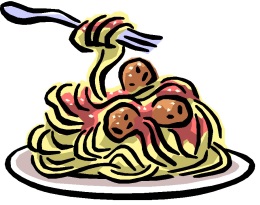 Oven baked, crumb coated chicken served with chunky chipped potatoes and garden peas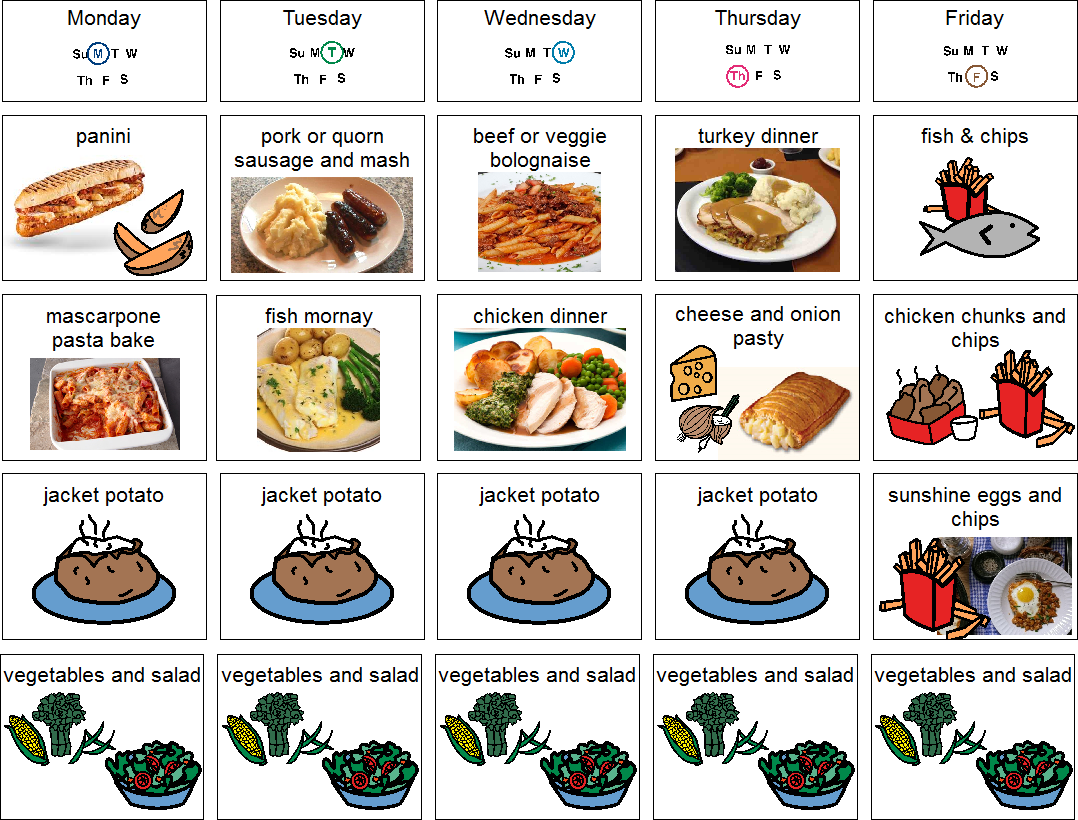   2Baguette pizza or flatbread pizza with various toppings, served with homemade jacket wedged potatoes and sweetcorn   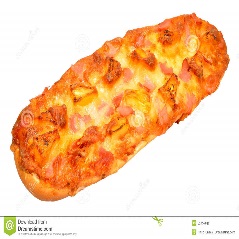 Pasta carbonara served with seasonal vegetables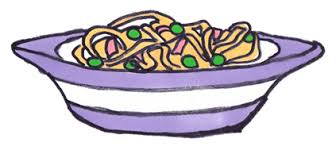 VBaguette pizza or flatbread pizza with various toppings, served with homemade jacket wedged potatoes and sweetcorn   Quorn tikka masala served with 50/50 rice  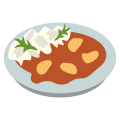 Pasta carbonara served with seasonal vegetablesCooks choice vegetarian quiche Lorraine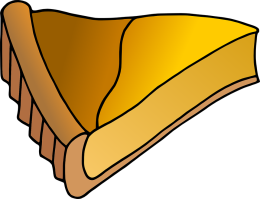 Oven baked fish fingers served with chunky chipped potatoes and garden peas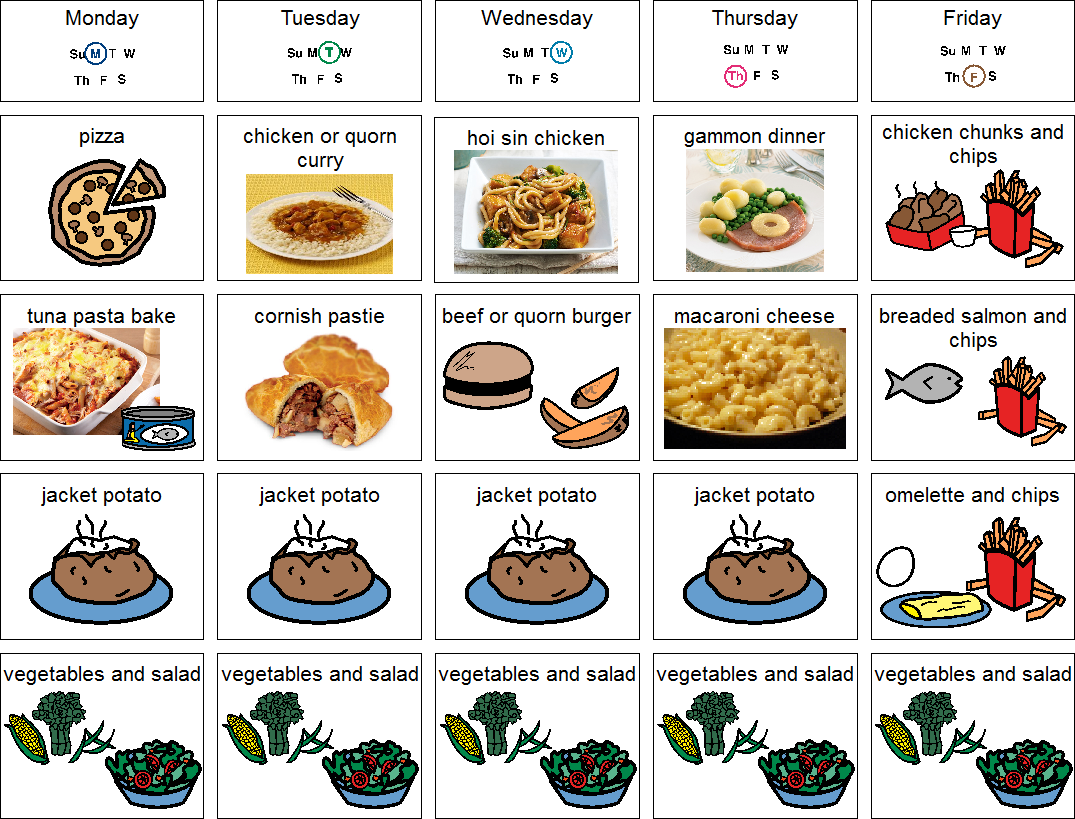 JPJacket Potato with cheeseJacket Potato with tuna and mayonnaiseJacket Potato with cheese and coleslawJacket Potato with tuna mayonnaise and sweetcornJacket Potato with beansPLAvailable daily as an alternative: - Sandwiches served with vegetables, a dessert and drinkAvailable daily as an alternative: - Sandwiches served with vegetables, a dessert and drinkAvailable daily as an alternative: - Sandwiches served with vegetables, a dessert and drinkAvailable daily as an alternative: - Sandwiches served with vegetables, a dessert and drinkAvailable daily as an alternative: - Sandwiches served with vegetables, a dessert and drinkAvailable daily as an alternative: - Sandwiches served with vegetables, a dessert and drinkAvailable daily as an alternative: - Sandwiches served with vegetables, a dessert and drinkAvailable daily as an alternative: - Sandwiches served with vegetables, a dessert and drinkAvailable daily as an alternative: - Sandwiches served with vegetables, a dessert and drinkAvailable daily as an alternative: - Sandwiches served with vegetables, a dessert and drinkAvailable daily as an alternative: - Sandwiches served with vegetables, a dessert and drinkAvailable daily as an alternative: - Sandwiches served with vegetables, a dessert and drinkAvailable daily as an alternative: - Sandwiches served with vegetables, a dessert and drinkDESSERTSDESSERTSDESSERTSDESSERTSDESSERTSDESSERTSDESSERTSDESSERTSDESSERTSDESSERTSDESSERTSDESSERTSDESSERTSDESSERTSPlum and oat crumble with custard or ice creamPlum and oat crumble with custard or ice creamCooks choice gingerbread cakeCooks choice gingerbread cakeYoghurt or fruit segmentsYoghurt or fruit segmentsYoghurt or fruit segmentsButternut squash cakeButternut squash cakeButternut squash cakeCookie with mandarin orangesCookie with mandarin orangesCookie with mandarin orangesAvailable daily as an alternative:- Fruit yoghurt, a selection seasonal fresh fruit, soreen and cheese & biscuits available everydayAvailable daily as an alternative:- Fruit yoghurt, a selection seasonal fresh fruit, soreen and cheese & biscuits available everydayAvailable daily as an alternative:- Fruit yoghurt, a selection seasonal fresh fruit, soreen and cheese & biscuits available everydayAvailable daily as an alternative:- Fruit yoghurt, a selection seasonal fresh fruit, soreen and cheese & biscuits available everydayAvailable daily as an alternative:- Fruit yoghurt, a selection seasonal fresh fruit, soreen and cheese & biscuits available everydayAvailable daily as an alternative:- Fruit yoghurt, a selection seasonal fresh fruit, soreen and cheese & biscuits available everydayAvailable daily as an alternative:- Fruit yoghurt, a selection seasonal fresh fruit, soreen and cheese & biscuits available everydayAvailable daily as an alternative:- Fruit yoghurt, a selection seasonal fresh fruit, soreen and cheese & biscuits available everydayAvailable daily as an alternative:- Fruit yoghurt, a selection seasonal fresh fruit, soreen and cheese & biscuits available everydayAvailable daily as an alternative:- Fruit yoghurt, a selection seasonal fresh fruit, soreen and cheese & biscuits available everydayAvailable daily as an alternative:- Fruit yoghurt, a selection seasonal fresh fruit, soreen and cheese & biscuits available everydayAvailable daily as an alternative:- Fruit yoghurt, a selection seasonal fresh fruit, soreen and cheese & biscuits available everydayAvailable daily as an alternative:- Fruit yoghurt, a selection seasonal fresh fruit, soreen and cheese & biscuits available everydayAvailable daily as an alternative:- Fruit yoghurt, a selection seasonal fresh fruit, soreen and cheese & biscuits available everydayUnlimited fresh salad and unlimited wholemeal breadLUNCH WILL BE SERVED WITH FRESH MILK OR WATER Unlimited fresh salad and unlimited wholemeal breadLUNCH WILL BE SERVED WITH FRESH MILK OR WATER Unlimited fresh salad and unlimited wholemeal breadLUNCH WILL BE SERVED WITH FRESH MILK OR WATER Unlimited fresh salad and unlimited wholemeal breadLUNCH WILL BE SERVED WITH FRESH MILK OR WATER Unlimited fresh salad and unlimited wholemeal breadLUNCH WILL BE SERVED WITH FRESH MILK OR WATER Unlimited fresh salad and unlimited wholemeal breadLUNCH WILL BE SERVED WITH FRESH MILK OR WATER Unlimited fresh salad and unlimited wholemeal breadLUNCH WILL BE SERVED WITH FRESH MILK OR WATER Unlimited fresh salad and unlimited wholemeal breadLUNCH WILL BE SERVED WITH FRESH MILK OR WATER Unlimited fresh salad and unlimited wholemeal breadLUNCH WILL BE SERVED WITH FRESH MILK OR WATER Unlimited fresh salad and unlimited wholemeal breadLUNCH WILL BE SERVED WITH FRESH MILK OR WATER Unlimited fresh salad and unlimited wholemeal breadLUNCH WILL BE SERVED WITH FRESH MILK OR WATER Unlimited fresh salad and unlimited wholemeal breadLUNCH WILL BE SERVED WITH FRESH MILK OR WATER Unlimited fresh salad and unlimited wholemeal breadLUNCH WILL BE SERVED WITH FRESH MILK OR WATER Unlimited fresh salad and unlimited wholemeal breadLUNCH WILL BE SERVED WITH FRESH MILK OR WATER Menu Cycle Week 3: 12th Nov, 3rd Dec, 24th Dec, 14th Jan, 4th Feb, 25th Feb, 18th Mar, 29th Apr Menu Cycle Week 3: 12th Nov, 3rd Dec, 24th Dec, 14th Jan, 4th Feb, 25th Feb, 18th Mar, 29th Apr Menu Cycle Week 3: 12th Nov, 3rd Dec, 24th Dec, 14th Jan, 4th Feb, 25th Feb, 18th Mar, 29th Apr Menu Cycle Week 3: 12th Nov, 3rd Dec, 24th Dec, 14th Jan, 4th Feb, 25th Feb, 18th Mar, 29th Apr Menu Cycle Week 3: 12th Nov, 3rd Dec, 24th Dec, 14th Jan, 4th Feb, 25th Feb, 18th Mar, 29th Apr Menu Cycle Week 3: 12th Nov, 3rd Dec, 24th Dec, 14th Jan, 4th Feb, 25th Feb, 18th Mar, 29th Apr Menu Cycle Week 3: 12th Nov, 3rd Dec, 24th Dec, 14th Jan, 4th Feb, 25th Feb, 18th Mar, 29th Apr Menu Cycle Week 3: 12th Nov, 3rd Dec, 24th Dec, 14th Jan, 4th Feb, 25th Feb, 18th Mar, 29th Apr Menu Cycle Week 3: 12th Nov, 3rd Dec, 24th Dec, 14th Jan, 4th Feb, 25th Feb, 18th Mar, 29th Apr Menu Cycle Week 3: 12th Nov, 3rd Dec, 24th Dec, 14th Jan, 4th Feb, 25th Feb, 18th Mar, 29th Apr Menu Cycle Week 3: 12th Nov, 3rd Dec, 24th Dec, 14th Jan, 4th Feb, 25th Feb, 18th Mar, 29th Apr Menu Cycle Week 3: 12th Nov, 3rd Dec, 24th Dec, 14th Jan, 4th Feb, 25th Feb, 18th Mar, 29th Apr Menu Cycle Week 3: 12th Nov, 3rd Dec, 24th Dec, 14th Jan, 4th Feb, 25th Feb, 18th Mar, 29th Apr Menu Cycle Week 3: 12th Nov, 3rd Dec, 24th Dec, 14th Jan, 4th Feb, 25th Feb, 18th Mar, 29th Apr 